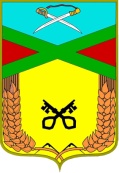  Администрация сельского поселения «Даурское» Муниципального района «Забайкальский район»РАСПОРЯЖЕНИЕ18 октября 2018г.                                                                                               № 24п.ст. ДаурияО противопожарных мероприятиях на осенне-зимний период 2018-2019 годов.В целях обеспечения пожароопасной безопасности на территории сельского поселения «Даурское», а также в связи с наступлением осенне-зимнего пожароопасного периода и увеличением опасности возникновения пожаров:Рекомендовать руководителям  организация и учреждений, независимо от форм собственности:- очистить от горючих отходов, мусора, тары, опавших листьев, сухой травы и т.п.  территорию населенного пункта, объектов экономики и организаций, в пределах противопожарных расстояний между зданиями, сооружениями и открытыми складами, а также участки, прилегающие к жилым домам и иным постройкам;- освободить и содержать в исправном состоянии для проезда пожарной техники дороги, проезды и подъезды к зданиям, сооружениям, открытым складам, наружным пожарным лестницам и водоисточникам, используемых для целей пожаротушения;- провести ревизию и ремонт пожарно-технического сооружения, огнетушащих средств и содержать в исправном состоянии приспособленную и переоборудованную технику при тушении пожаров. Иметь запас воды для целей пожаротушению;- провести занятия по организации привлечения  сил и средств  учреждения и (или) организации к осуществлению необходимых мероприятий, связанных с ликвидацией пожара и предупреждением его развития.О проделанной работе  представить информацию до 29.10.2018г. в администрацию, кабинет № 5.2.Жителям частного сектора:- провести очистку дворов и прилегающей к ним территории от сухой травы и  мусора;- Освободить и содержать в исправном состоянии для проезда пожарной машины проезды и подъезды  к жилому сектору и  придомовой территории;- иметь запас воды, предназначенный для нужд пожаротушения.3.Данное постановление разместить на сайте сельского поселения «Даурское» и в информационном вестнике «Даурские вести».	 6. Контроль за исполнением настоящего распоряжения оставляю за собой.Глава сельского поселения «Даурское»		          		Е.В.Антонцева